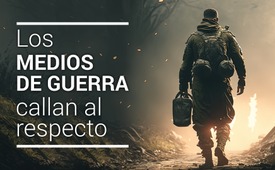 Los medios de difusión callan al respecto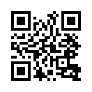 Unos generales alemanes de alto rango advierten de la guerra en una conferencia de prensa. Varios generales franceses lo apoyan plenamente y  militares de los EE.UU. demandan una pronta paz, ¡pero, los medios de difusión se callan!Cuando unos generales, cuya habilidad es la guerra, advierten de ella, deberían sonar todas las campanas de alarma. Pero, ¿oímos algo al respecto en los medios de difusión? Con este programa,   Kla.tv vuelve a hacer el servicio que normalmente deberían hacer los medios de difusión.

Kla.tv reportaba sobre las cartas abiertas de dos generales de alto rango, el 19 de febrero de 2023, las que fueron entregadas al Agregado de Defensa de la Embajada Rusa, Sergej Tschuchrow, en Berlin, el  30 de enero de 2023. Estas cartas no sólo han superado las fronteras ideológicas; en Francia, militares de alto rango han expresado su apoyo “incondicional“. También en los EE.UU. crece la resistencia entre los generales y las asociaciones de veteranos. Por ejemplo, el Comandante en Jefe de las Fuerzas Armadas de EE.UU., General Mark A. Milley, el Coronel Douglas Macgregor o el Ex-Inspector de Armas de las ONU, Scott Ritter recomiendan terminar la guerra. Detrás de las cartas abiertas de los generales alemanes hay una iniciativa de 28 organizaciones aliadas en el Consejo de Administración de Asociaciones de Alemania Oriental (OKV). Éstas hacen campaña a favor del diálogo en lugar del envío de armas a Ucrania. Además denuncian la supresión de la libertad de discursos y opiniones. 

La conferencia de prensa de la OKV tuvo lugar el 27 de marzo de 2023 para dar voz a los miembros y simpatizantes por la paz. Altos personajes de los militares, la ciencia, la cultura y la sociedad de Alemania, muestran a continuación la amplia resistencia social contra el rumbo bélico del gobierno alemán.

Recortes de la Conferencia de Prensa del 27 de marzo de 2023

Sebald Daum, General de División (ret.):
¿Por qué los gobiernos occidentales de Europa no quieren escuchar las opiniones de militares experimentados, sus propios militares, como los generales Kujat, Vad, Schultze-Rhonhof y muchos otros, que pueden muy bien analizar y juzgar adónde conduce tal política?

Hans Bauer, Vicepresidente de la OKV:
¿Cómo han logrado motivar a una gran parte de la población alemana a que sea tan conforme con la guerra? 

Y los medios de difusión predominantemente dependientes, el llamado cuarto poder, desempeñan un papel decisivo en ello.

Así que Alemania y otras emisoras públicas alimentan este ambiente de agitación y denuncia del odio las veinticuatro horas del día, por ejemplo la Deutschlandfunk, es decir la "Emisora Alemana". Varios canales críticos en Internet se bloquean. Entonces no hay que asombrarse si una gran parte de la población está amordazada o atontada.

Gerhard Fuchs-Kittowski, presidente del Consejo de Paz alemán, asoc. reg.
¿Por qué criticamos a Rusia por tener sólo medios estatales y oligárquicos, cuando nosotros, con nuestros medios de servicio público por un lado y los Burdas, Springers y Bertelmanns por otro, les demostramos que podemos hacerlo tan bien como los rusos?

Dirección de salutación, Regina Silbermann, presidenta de la ”LAG Amistad Alemano-rusa de Sajonia, DIE LINKE“
Todas las bases militares des los EE.UU. deben ser retiradas de Alemania y también de toda Europa. En ningún lugar, las bases militares son tan densas como en Europa. Ahora que Rusia está tan terriblemente amenazada por el Occidente, existe el riesgo de que Rusia tenga que destruir estas bases militares antes de ser destruida ella misma.

Cat. Dr. Schreiber, Coronel (ret.)
A raíz del Tratado 4+2, el Mando de Misiles en Wiesbaden fue desactivado y, significativamente, reactivado en noviembre de 2021 con el objetivo de alcanzar la plena disponibilidad operativa en el verano de 2023.

Wolfgang Effenberger, autor
Los mismos círculos que hace 100 años instrumentalizaron conflictos nacionales para sus propios intereses vuelven a actuar hoy. Una vez más, se juega al póquer sin objeciones y se acepta el peligro de una guerra mundial y, con ello, de nuevos e inconmensurables sufrimientos.

Cat. Dr. Joachim Wernicke, científico
Esta guerra es el resultado de los procesos ocurridos en Europa, desde el final de la Guerra Fría en 1989. Si se mira más preciso, surge un rastro claro que uno puede no creer a primera vista. Una cadena de mala conducta por parte del gobierno de Alemania Occidental y luego de todos los gobiernos alemanes conduce directamente a la guerra de Ucrania.

Cat. Dr. Schreiber, Coronel ret.
Una peculiaridad es que la seguridad material de la guerra por parte de Ucrania está casi totalmente en manos de Occidente. Y debido a ello, esta guerra ha alcanzado una dimensión casi global en términos reales.

Helga Zepp-LaRouche, Presidenta Federal del Movimiento Solidaridad de Ciudadanos (BüSo)
Actualmente estamos a merced de fuerzas que han renunciado a toda soberanía y están poniendo en peligro la existencia de Alemania con sus políticas.

Wolfgang Effenberger, autor
Los pre-requisitos para una sociedad demócrata libre apenas existen hoy en día. No podemos permitir que nos manipulen para entrar en guerra mediante mentiras, como ocurrió en 1999, durante la guerra de Yugoslavia.

Después de que Estados Unidos no consiguiera un mandato de la ONU para la guerra contra Yugoslavia en 1999, desde entonces ha ordenado sus propias guerras. ¡Así reina la ley del puño!

Hans Bauer, Vicepresidente del OKV
Sin libertad de información, no hay libertad de expresión, ni cultura de debate en la que los ciudadanos puedan formarse una opinión a través de la información, el conocimiento, el debate y la reflexión sobre opiniones.

Sebald Daum, General de División ret.
Por eso, ya no podemos callarnos más, debemos ayudar a todas las personas amantes de la paz con nuestras voces y nuestras acciones, para que Alemania salga de esta espiral de guerra y reanude las relaciones de buena vecindad con Rusia. Protestemos contra las medidas que conducen a la prolongación de la guerra en Ucrania. Impidamos los gritos de guerra. Pero impidamos también que en Alemania se reprima, amenace y encarcele de nuevo a las personas que alzan la voz por la paz y contra cualquier guerra.


Friedemann Munkelt, Coronel ret.
La tarea de un movimiento pacifista unido debe ser detener a los temerarios despiadados de este mundo y evitar una gran y probablemente última guerra.


Helga Zepp-LaRouche, Presidenta Federal del Movimiento Solidaridad de Ciudadanos (BüSo)
Lo más importante ahora es llegar lo antes posible, con la ayuda de todas las fuerzas posibles del mundo, a un alto al fuego en Ucrania y a unas negociaciones de paz que tengan en cuenta los intereses de Ucrania y Rusia. Estos ofrecieron su ayuda como mediadores: El Presidente Xi Jin Ping con su plan de 12 puntos, presidente Lula de Brasil con un Club de la Paz de varios países del sur global, el presidente Erdoğan, y muy importante: el Papa Francisco.
Es obvio que todas estas personas no pueden culparse de ser ”Comprendedores de Putin“.

Cat. Dr. Schreiber, Coronel ret.
Pero, la paz en Ucrania sólo se conseguirá junto con Rusia y no contra ella, y ni hablar de vencer a Rusia.

Sebald Daum, General de División ret.
Ante el gran peligro en que nos encontramos actualmente, nosotros y los pueblos de Europa, ya no tenemos tiempo para discutir sobre las diferencias partidistas y las distintas orientaciones sociopolíticas. En esta situación, deberíamos concentrarnos en lo que nos une.

Concluimos esta compilación de la Conferencia de Prensa con la máxima de Hans Bauer (vicepresidente de la OKV): ”Sólo un ciudadano y un pueblo ilustrados son capaces de forzar a los políticos, a los políticos bélicos a convertirse.“de rw. ah.Fuentes:Resistencia entre los militares de la OTAN
https://journalistenwatch.com/2023/01/31/ukrainekrieg-us-veteranen-und-deutsche-generaele-a-d-sind-entsetzt/

Rueda de prensa parte 1
https://okv-kuratorium.org/dialog-statt-waffen-konferenz-des-okv-e-v-vom-27-maerz-2023-teil-1/

Rueda de prensa parte2
https://okv-kuratorium.org/dialog-statt-waffen-konferenz-des-okv-vom-27-maerz-2023-teil-2/Esto también podría interesarle:#belicismo - www.kla.tv/belicismo

#ucrania - www.kla.tv/ucrania

#Militar - www.kla.tv/militar

#Movimiento_por_la_paz - Movimiento por la paz - www.kla.tv/Movimiento_por_la_pazKla.TV – Las otras noticias ... libre – independiente – no censurada ...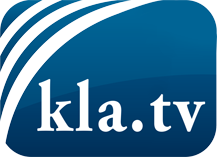 lo que los medios de comunicación no deberían omitir ...poco escuchado – del pueblo para el pueblo ...cada viernes emisiones a las 19:45 horas en www.kla.tv/es¡Vale la pena seguir adelante!Para obtener una suscripción gratuita con noticias mensuales
por correo electrónico, suscríbase a: www.kla.tv/abo-esAviso de seguridad:Lamentablemente, las voces discrepantes siguen siendo censuradas y reprimidas. Mientras no informemos según los intereses e ideologías de la prensa del sistema, debemos esperar siempre que se busquen pretextos para bloquear o perjudicar a Kla.TV.Por lo tanto, ¡conéctese hoy con independencia de Internet!
Haga clic aquí: www.kla.tv/vernetzung&lang=esLicencia:    Licencia Creative Commons con atribución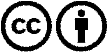 ¡Se desea la distribución y reprocesamiento con atribución! Sin embargo, el material no puede presentarse fuera de contexto.
Con las instituciones financiadas con dinero público está prohibido el uso sin consulta.Las infracciones pueden ser perseguidas.